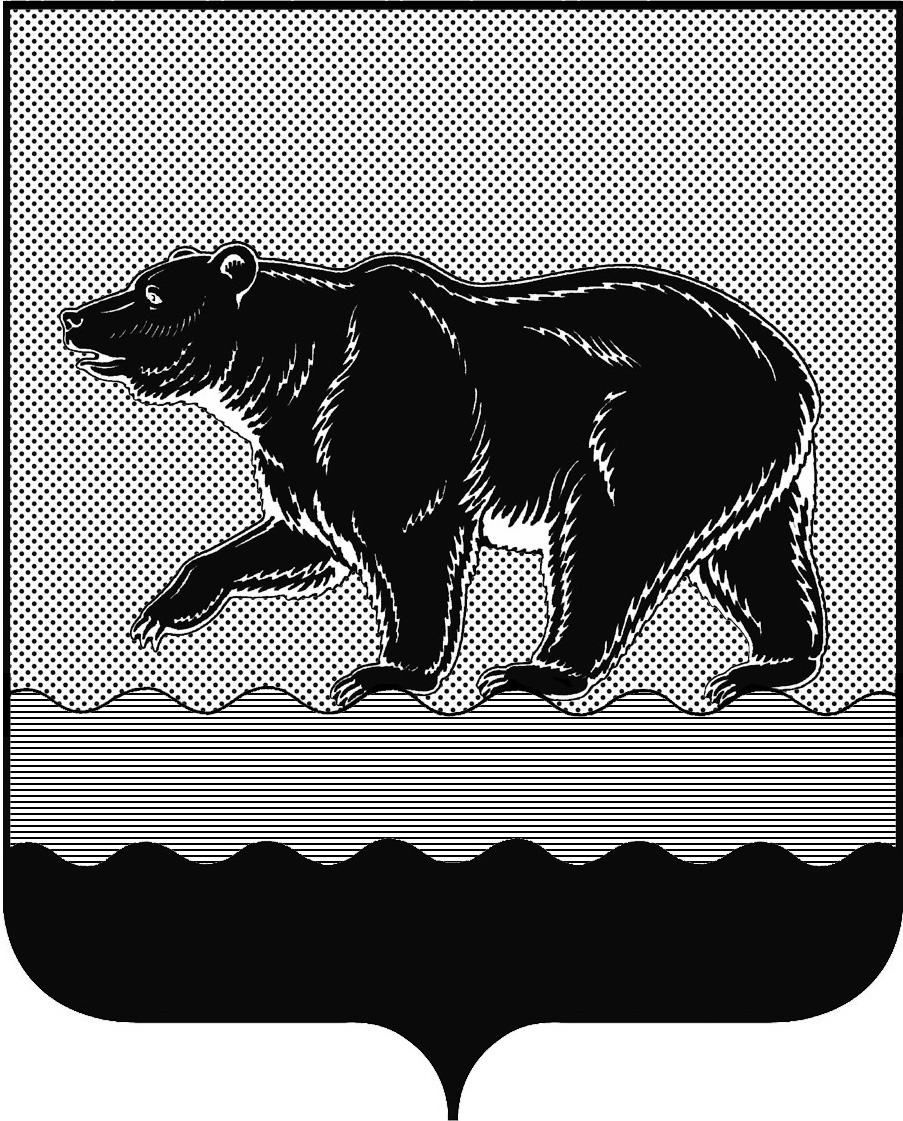 СЧЕТНАЯ ПАЛАТАГОРОДА НЕФТЕЮГАНСКАПромышленная зона, ул. Мира, здание 1/1, вторая часть, г. Нефтеюганск, 
Ханты-Мансийский автономный округ - Югра  (Тюменская область), 628301  (тел./факс (3463) 20-30-55, 20-30-63 E-mail: sp-ugansk@mail.ru www.admugansk.ru)ПРИКАЗ29 марта 2016 г.                                                                                                   № 14  О внесении изменений в Стандарт организации деятельности 
«Порядок подготовки годового отчета о работе 
Счетной палаты города Нефтеюганска»	В соответствии с Федеральным законом от 07.02.2011 № 6-ФЗ 
«Об общих принципах организации и деятельности контрольно-счетных органов субъектов Российской Федерации и муниципальных образований», Положением о Счетной палате города Нефтеюганска, утвержденным решением Думы города Нефтеюганска от 27.09.2011 № 115-V	ПРИКАЗЫВАЮ:	1. Внести изменения в Стандарт организации деятельности «Порядок подготовки годового отчета о работе Счетной палаты города Нефтеюганска», утвержденный приказом Счетной палаты города Нефтеюганска от 26.12.2013 № 55:- часть 2.2. добавить следующей информацией «- заключительная часть.»;- в часть 2.2. добавить пункт следующего содержания:«2.2.7. Раздел «Заключительная часть» содержит обобщенную информацию о деятельности Счетной палаты в отчетном году.».	2. Контроль за исполнением настоящего приказа оставляю за собой.Председатель							                     С.А. Гичкина